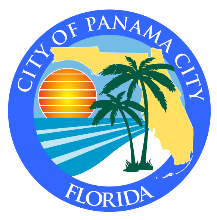 Dizzy Dean Rules Cheat Sheet	T-Ball (Ages 3-6)1-hour games, 5 runs per team per inning	8u Age Division1hr 45-minute games, no new inning after 1hr 30 minutesCoach pitch46ft mound, 60ft basesNo stealing, no infield fly, no walks10 ft pitching circle; pitcher must wear mask20ft arc around home plate, foul ball10 players on field; 2 coaches in foul territory in outfield5 run limit per team per inning10u Age Division1hr 45-minute games, no new inning after 1hr 30 minutesPlayer pitch46ft mound, 65ft basesBalks and drop third strike; Live ball and steals5 run limit per team per inning12u Age Division1hr 45-minute games, no new inning after 1hr 30 minutes50ft mound, 70ft basesBalks and third strike drop; Live ball and steals5 run limit per team per inning14u Age Division1hr 45-minute games, no new inning after 1hr 30 minutes54-foot mound, 80-foot bases16u Age Division2-hour games, no new inning after 1hr 45 minutes60-foot mound, 90-foot bases